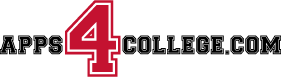 2022 SUMMER COLLEGE APPLICATION WORKSHOPJuly 11, July 18, July 25, and August 1 REGISTRATION FORMStudent's Full Name:   ____________________________________ Date of Birth:  _________________Parent's Name: _______________________________________________________________________Address: ______________________________________________ City/Zip Code __________________Student's Phone Number:  ______________________________________________________________Parent's Phone Number (s): _____________________________________________________________Student's Email Address:  _______________________________________________________________Parent's Email Address:  ________________________________________________________________Student's Current High School:  __________________________________________________________Please initial the following:______ I agree to make the full payment of $2250 to secure a place in the Apps4College 2022 Summer Application Workshop.   **Three payment options:Checks should be made payable to Apps4College and brought to the first classVenmo payments should be made to @Linda-Schroeder-18Request a bill sent to PayPal prior to first session.  You can pay by PayPal or use a credit card of choice.